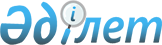 О вопросах Национальной академии наук Республики КазахстанПостановление Правительства Республики Казахстан от 24 сентября 2002 года N 1047

      В целях поддержки Национальной академии наук Республики Казахстан Правительство Республики Казахстан постановляет: 

      1. Выделить 153 000 000 (сто пятьдесят три миллиона) тенге из средств, получаемых от утилизации ядерных материалов в соответствии с Соглашением между Правительством Российской Федерации и Правительством Республики Казахстан о сотрудничестве и взаимных расчетах при утилизации ядерных боеприпасов от 20 января 1995 года, путем их зачисления в Фонд науки и разрешить их использование в разовом порядке для подготовки научных кадров, оплаты стипендий и научных премий одаренным ученым, стажировки специалистов в лучших научных центрах мира, развития международного научного сотрудничества, проведения и участия в научных симпозиумах и конференциях, развития международных связей с зарубежными странами по организации совместных исследований по перспективным направлениям науки, создания корпоративной информационной системы Национальной академии наук Республики Казахстан.     2. Настоящее постановление вступает в силу со дня подписания.       Премьер-Министр      Республики Казахстан (Специалисты: Склярова И.В.,              Пучкова О.Я.)
					© 2012. РГП на ПХВ «Институт законодательства и правовой информации Республики Казахстан» Министерства юстиции Республики Казахстан
				